Приложение 1Бюллетень для тайного голосования по конкурсу/выборам на ученом советеБЮЛЛЕТЕНЬдля тайного голосования по конкурсу/выборам на ученом совете института/Ученом совете УрГЭУ_______________________________________________Наименование ученого совета«___»____________20___г.                                                                     Протокол № ___Примечание:- Согласие или несогласие с кандидатурой выражается оставлением или вычеркиванием фамилии претендента.________________________________________________________________________Бюллетень для тайного голосования по конкурсу/выборам на ученом совете института/Ученом совете УрГЭУ используется в ситуации, когда на одну замещаемую должность подано заявление одного претендента. В бюллетене указываются все претенденты, кандидатуры которых включены в повестку заседания Ученого совета института/Ученого совета УрГЭУ. Приложение 1аБюллетень для тайного голосования по конкурсу/выборам на ученом советеБЮЛЛЕТЕНЬдля тайного голосования по конкурсу/выборам________________________________________________________________________(Наименование должности и кафедры)Ученый совет_____________________________________________________________(Ученый совет института/Ученый совет УрГЭУ)________________________________________________________________________К заседанию Ученого совета _______________________________________________                                    (Дата и номер протокола)    Фамилия, имя, отчество претендентов:_________________________________________________________________________________________________________________________________________________________________________________________________________Примечание:1. Результаты голосования выражаются оставлением или вычеркиванием фамилии (фамилий).2. Бюллетень, в котором не вычеркнута ни одна из фамилий, в случае участия в конкурсе/выборах двух или более претендентов на одну должность, признается недействительным. ________________________________________________________________________Бюллетень для тайного голосования по конкурсу/выборам используется в ситуации, когда на одну замещаемую должность претендуют несколько кандидатов. Приложение 2 Образец выписки из протокола заседания ученого совета о конкурсе на должность ППС(Подлинные документы находятся в делах Ученого совета)Выписка из протокола № ______ заседания Ученого совета ________________________________________________________________________(Ученого совета института/Ученого совета УрГЭУ)«___»____________20___г.                                                                       г. Екатеринбург                                                                     Состав членов Ученого совета - _______чел.                                                                     Присутствовало                          - _______чел.п.___СЛУШАЛИ: ____________________________________________________________                                                      (Должность, фамилия, имя, отчество)                                               об избрании на должность на должность    ________________________________________________________________________(Замещаемая должность, кафедра, ФИО претендента)ПОСТАНОВИЛИ:Протокол счетной комиссии утвердить.На основании результатов тайного голосования(«за» - ____, «против» - ____, недействительных бюллетеней - ____) считать________________________________________________________________________(ФИО претендента)избранным по конкурсу (или не прошедшим конкурсный отбор) на должность (преподавателя, ассистента, старшего преподавателя, доцента) кафедры________________________________________________________________.Председатель ученого совета института/Ученого совета УрГЭУ                                         ______________(________________)Ученый секретарь ученого совета института/Ученого совета УрГЭУ                                         ______________(________________)Приложение 3 Образец заявки об объявлении конкурса на замещение должностей ППС                                                                                 Ректору УрГЭУ_______________________                                                                                                                      Инициалы, фамилия (ректора)Заявка об объявлении конкурса на замещение должностей ППСПрошу объявить конкурс на замещение следующих должностей ППС:Директор института           ____________________    ________________________                                                              Подпись                                 Расшифровка подписи      Проректор по учебной работе                                    Управление по работе с персоналом____________  __________________                           ____________  _____________________    Подпись          Расшифровка подписи                                    Подпись          Расшифровка подписиДата _____________________________                             Дата ________________________________Примечание:⃰Дата заседания Ученого совета – не ранее чем через 2 месяца после опубликования объявления. Приложение 4 Бланк заявления об участии в конкурсе/выборах на должность ППСЗаявление   Прошу допустить меня к участию в конкурсе/выборах на замещение должности________________________________________________________________________Наименование должностикафедры ________________________________________________________________________________________________________________________________________Наименование кафедры, доля ставкис заключением (продлением) трудового договора на условиях:________________________________________________________________________.Основная работа, работа по внутреннему/внешнему совместительству    Мне разъяснено, что в случае положительного результата конкурса/выборов приступить к работе я смогу со дня, определенного трудовым договором.    С положениями соответствующих нормативных правовых актов и Положением о порядке замещения должностей педагогических работников, относящихся к профессорско-преподавательскому составу, в федеральном государственном бюджетном образовательном учреждении высшего образования «Уральский государственный экономический университет» ознакомлен(а).    С условиями предлагаемого к заключению трудового договора (с условиями продления трудового договора), Уставом, коллективным договором и локальными нормативными актами УрГЭУ ознакомлен(а).    Я осведомлен(а) о праве присутствовать при рассмотрении своей кандидатуры при избрании на должность.«___»__________20___г.                ___________________(_____________________)                                                                        Подпись                                  Расшифровка подписиОПИСЬ ДОКУМЕНТОВ, ПРЕДЪЯВЛЯЕМЫХ ДЛЯ УЧАСТИЯ В КОНКУРСЕ/ВЫБОРАХ, СВЕДЕНИЯ ОБ ИХ ПОЛУЧЕНИИ⃰_______________________    ___________________    ______________________  Должность лица, получившего документы                                   Подпись                                                     Инициалы, фамилия⃰Печатается на обороте заявления, заполняется в присутствии лица, ответственного за прием заявлений об участии в конкурсе/выборах.Приложение 5 Форма списка опубликованных учебных изданий и научных трудовСПИСОКопубликованных учебных изданий и научных трудов __________________________________________________________________________Фамилия, имя, отчество (последнее – при наличии) претендента полностьюПретендент   _____________________________                                                   ПодписьСписок верен:Заведующий кафедрой          __________________   ______________________________                                                                  Подпись                             Инициалы, фамилия                                                                                                                                  _______________                                                                                                                                             ДатаПримечание.        1.Список составляется по разделам в хронологической последовательности публикации учебных изданий и научных трудов, используемых в образовательном процессе, со сквозной нумерацией:а) учебные издания;б) научные труды;в) авторские свидетельства, дипломы, патенты, лицензии, информационные карты, алгоритмы, проекты;г) патенты на изобретения, патенты (свидетельства) на полезную модель, патенты на промышленный образец, патенты на селекционные достижения, свидетельства на программу для электронных вычислительных машин, базы данных, топологию интегральных микросхем, зарегистрированные в установленном порядке.2.  В графе 2 приводится полное наименование учебных изданий и научных трудов (тема) с уточнением в скобках вида публикации:- для учебных изданий: учебник, учебное пособие, учебно-методическое пособие, учебное наглядное пособие, рабочая тетрадь, самоучитель, хрестоматия, практикум, задачник, учебная программа;- для научных трудов: монография, научная статья, тезисы докладов/сообщений научной конференции (съезда, симпозиума), отчет о проведении научно-исследовательских работ, прошедший депонирование.Все названия учебных изданий и научных трудов указываются на русском языке. Если работа была опубликована на иностранном языке, то указать, на каком языке она была опубликована.В графе 3 указывается форма объективного существования учебного издания и научного труда: печатная, рукописная, аудиовизуальная, электронная. Дипломы, авторские свидетельства, патенты, лицензии, информационные карты, алгоритмы, проекты не характеризуются (делается прочерк). Научные и учебные электронные издания приравниваются к опубликованным при наличии государственной регистрации уполномоченной государственной организации.В графе 4 конкретизируются место и время публикации (издательство, номер или серия периодического издания, год); дается характеристика сборников (межвузовский, тематический, внутривузовский), место и год их издания; указывается тематика, категория, место и год проведения научных и методических конференций, симпозиумов, семинаров и съездов; в материалах, в которых содержатся тезисы доклада (выступления, сообщения) − международные, всероссийские, региональные, отраслевые, межотраслевые, краевые, областные, межвузовские, вузовские (научно-педагогических работников, молодых специалистов, студентов); место депонирования рукописей (организация), номер государственной регистрации, год депонирования, издание, где аннотирована депонированная работа; номер диплома на открытие, авторского свидетельства на изобретение, свидетельства на промышленный образец, дата выдачи; номер патента и дата выдачи; номер регистрации и дата оформления лицензии, информационной карты, алгоритма, проекта. Для электронных изданий выпускные данные: наименование издателя, наименование изготовителя, номер лицензии на издательскую деятельность и дату ее выдачи (для непериодических электронных изданий), регистрационный номер и регистрирующий орган (для периодических электронных изданий).Все данные приводятся в соответствии с правилами библиографического описания документов.В графе 5 указывается количество печатных листов (п. л.) или страниц (с.) публикаций (дробью: в числителе – общий объем, в знаменателе – объем, принадлежащий претенденту).Для электронных изданий − объем в мегабайтах (Мб), продолжительность звуковых и видеофрагментов в минутах.В графе 6 перечисляются фамилии и инициалы соавторов в порядке их участия в работе. Из состава больших авторских коллективов приводятся фамилии первых 5 человек, после чего проставляется “и другие, всего ___ человек”.Работы, находящиеся в печати, положительные решения по заявкам на выдачу патентов и прочие не включаются. Не относятся к научным работам и учебным изданиям газетные статьи и другие публикации популярного характера.Итоговые отчеты о проведении научно-исследовательских работ могут быть представлены отдельным списком по вышеуказанной форме.Приложение 6 Образец выписки из протокола заседания кафедры о конкурсе на должность ППС(Подлинные документы находятся в делах кафедры)ВЫПИСКАиз протокола заседания кафедры___________________________________________________________________________Наименование кафедрыот «___»______________20___г., протокол № _____Присутствовали:_______из_______ научно-педагогических работников кафедры.           СЛУШАЛИ:_________________________________________________________                                                           (Должность, наименование структурного подразделения, ФИО)о конкурсе на замещение должности ___________________________________________                                                         (Наименование должности)________________________________________________________________________(ФИО претендента полностью)Характеристика работы за отчетный период по следующим направлениям:- учебная и методическая работа, в том числе перечень дисциплин;- научная работа;- профориентационная работа;- другие виды деятельности.Оценка кафедрой открытой презентации или мастер-класса (в отношении ППС, которые принимаются на работу в УрГЭУ впервые).Выступления научно-педагогических работников кафедры, принявших участие в обсуждении, с замечаниями и предложениями.Участвовало в голосовании ______чел. из _____ присутствующих научно-педагогических работников кафедры. Итоги голосования: за, против.ПОСТАНОВИЛИ: Рекомендовать (не рекомендовать) на должность_____________________________________________________________________________________________________Наименование должности_____________________________________________________________________________________________________ФИО претендента полностьюЗаведующий кафедрой …   ___________________   ___________________________                                                                                    Подпись                                  Расшифровка подписиСекретарь                              ___________________   _______________________________                                                                      Подпись                                   Расшифровка подписиПриложение 7 Образец выписки из протокола заседания ученого совета института о рекомендации к избранию на должность профессора(Подлинные документы находятся в делах ученого совета института)Выписка из протокола № ______ заседания ученого совета ________________________________________________________________________(Наименование ученого совета института)«___»____________20___г.                                                                                   г. Екатеринбург                                                                     Состав членов Ученого совета - _______чел.                                                                     Присутствовало                          - _______чел.п.___СЛУШАЛИ: ____________________________________________________________                                                                        (Должность, фамилия, имя, отчество)                                               о рекомендации к избранию на должность профессора______________________________________________________________________________(Кафедра, ФИО претендента)ВЫСТУПИЛИ: ________________________________________________________________________________________________________________________________________Участвовало в тайном голосовании ______чел. из _____ присутствующих членов ученого совета института.Итоги голосования:За -                                                __________________ чел.Против -                                       __________________ чел.Недействительных бюллетеней __________________.ПОСТАНОВИЛИ:Рекомендовать (не рекомендовать) к избранию на должность профессора______________________________________________________________________________(Наименование кафедры, ФИО претендента полностью)Председатель ученого совета института             ______________(___________________)                                                                                                                     Подпись                   Расшифровка подписиУченый секретарь ученого совета института      ______________(___________________)                                                                                           Подпись                 Расшифровка подписиПриложение 8Образец заявки об объявлении выборов на должность заведующего кафедрой                                                                                                    Ректору УрГЭУ_______________________                                                                                                                      Инициалы, фамилия (ректора)Заявка об объявлении выборов на должность заведующего кафедрой   Прошу объявить выборы на должность заведующего кафедрой:Проректор по учебной работе       ____________________    _____________________                                                                      Подпись                                 Расшифровка подписиУправление по работе с персоналом                           ____________  ____________________                               Подпись               Расшифровка подписи                                                                                                     Дата _____________________________                             Примечание:⃰Дата заседания Ученого совета – не ранее чем через 2 месяца после опубликования объявления. Приложение 9 Образец выписки из протокола заседания кафедры о выборах на должность заведующего кафедрой(Подлинные документы находятся в делах кафедры)ВЫПИСКАиз протокола заседания кафедры______________________________________________________________________Наименование кафедрыот «___»______________20___г., протокол № _____Присутствовали:_______из_______ научно-педагогических работников кафедры.СЛУШАЛИ: проректора по учебной работе __________________________________                                                                                                                                                    ФИОо выборах на должность заведующего кафедрой ____________________________________________________________________________________________________________(Наименование кафедры, ФИО претендента полностью)Характеристика работы за отчетный период (для действующего заведующего кафедрой) по следующим направлениям:- опыт организационной и руководящей работы;- учебная и методическая работа, в том числе перечень дисциплин;- учебно-методическая работа;- научная работа;- профориентационная деятельность;- другие виды деятельности.Оценка кафедрой открытой презентации или мастер-класса (в отношении ППС, которые принимаются на работу в УрГЭУ впервые).Выступления научно-педагогических работников кафедры, принявших участие в обсуждении, с замечаниями и предложениями.Участвовало в голосовании ______чел. из _____ присутствующих научно-педагогических работников кафедры. Итоги голосования: за, против.ПОСТАНОВИЛИ: Рекомендовать (не рекомендовать) на должность заведующего кафедрой________________________________________________________________________(Наименование кафедры, ФИО претендента полностью)Проректор по учебной работе      ___________________   ___________________________                                                                                             Подпись                                   Расшифровка подписиСекретарь                                       ___________________   ___________________________                                                                                             Подпись                                   Расшифровка подписиПриложение 10 Образец выписки из протокола заседания ученого совета института о выборах на должность заведующего кафедрой(Подлинные документы находятся в делах Ученого совета института)ВЫПИСКАиз протокола заседания Ученого совета института______________________________________________________________________Наименование институтаот «___»______________20___г., протокол № _____Присутствовали:_______из_______членов Ученого совета института.СЛУШАЛИ: Директора института __________________________________________                                                                     ФИОо выборах на должность заведующего кафедрой ___________________________________________________________________________________________________________________Наименование кафедры______________________________________________________________________________ФИО претендента полностьюВЫСТУПИЛИ: ________________________________________________________________________________________________________________________________________Участвовало в тайном голосовании ______чел. из _____ присутствующих членов ученого совета института.Итоги голосования:За -                                                __________________ чел.Против  -                                       __________________ чел.Недействительных бюллетеней  __________________.ПОСТАНОВИЛИ: Рекомендовать (не рекомендовать) на должность заведующего кафедрой ________________________________________________________________________Наименование кафедры________________________________________________________________________ФИО претендента полностьюПредседатель ученого совета института _________________   _________________________                                                                                                             Подпись                             Расшифровка подписиУченый секретарь ученого совета института _________________   ______________________                                                                                               Подпись                          Расшифровка подписиПриложение 11 Образец выписки из протокола заседания Ученого совета УрГЭУ о выборах на должность заведующего кафедрой(Подлинные документы находятся в делах Ученого совета)ВЫПИСКАиз протокола заседания Ученого совета УрГЭУот «___»______________20___г., протокол № _____Присутствовали:_______ чел. из_______членов Ученого совета УрГЭУ.СЛУШАЛИ: проректора по учебной работе/иное уполномоченное им лицо______________________________________________________________________________ФИОо выборах на должность заведующего кафедрой ___________________________________________________________________________________________________________________Наименование кафедры______________________________________________________________________________ФИО претендента полностьюВЫСТУПИЛИ: ________________________________________________________________________________________________________________________________________Участвовало в тайном голосовании ______чел. из _____ присутствующих членов Ученого совета УрГЭУ.Итоги голосования:За -                                                __________________ чел.Против  -                                       __________________ чел.Недействительных бюллетеней  __________________.ПОСТАНОВИЛИ: Считать прошедшим выборы на должность заведующего кафедрой ______________________________________________________________________________Наименование кафедры________________________________________________________________________ФИО претендента полностьюПредседатель Ученого совета УрГЭУ            _______________   ______________________                                                                                             Подпись                       Расшифровка подписиУченый секретарь Ученого совета УрГЭУ     _______________  ______________________                                                                                                              Подпись                  Расшифровка подписиПриложение 12 Образец резюмеРЕЗЮМЕПриложение 13Примерный перечень показателей деятельности ППСПримерный перечень показателей деятельности ППС, учитываемых при проведении конкурсного отбора и выборов на замещаемые должности педагогических работников, относящихся к ППСПримечание: Точный перечень показателей и их нормативная величина, достижение которой учитывается при проведении конкурсного отбора и выборов на замещаемые должности педагогических работников, относящихся к ППС, утверждается приказом ректора и доводится в установленном порядке до сведения ППС, а также претендентов на должность ППС.  Показатели публикационной активности учитываются только при условии аффилированности с УрГЭУ (за исключением педагогических работников, проработавших менее одного года в УрГЭУ на момент прохождения конкурсного отбора или выборов на замещение должности ППС в УрГЭУ).Приложение 14Образец плана работы ППСПримечание: 1. При составлении плана работы рекомендуется указывать четкие количественные параметры достижения плана, а также срок достижения. 2. После успешного прохождения конкурсного отбора или выборов педагогический работник должен фиксировать фактическое выполнение плана работы. Указанный план работы с результатами фактического выполнения необходимо представлять при подаче документов для участия в следующем конкурсном отборе или выборах.Министерство образования и науки Российской ФедерацииФедеральное государственное бюджетное образовательное учреждение высшего образования«Уральский государственный экономический университет»(УрГЭУ)№ п/пФ.И.О.ДолжностьКафедраМинистерство образования и науки Российской ФедерацииФедеральное государственное бюджетное образовательное учреждение высшего образования«Уральский государственный экономический университет»(УрГЭУ)Министерство образования и науки Российской ФедерацииФедеральное государственное бюджетное образовательное учреждение высшего образования«Уральский государственный экономический университет»(УрГЭУ)КафедраДолжностьДоля ставкиДата и место проведения конкурса (заседания Ученого совета института/Ученого совета УрГЭУ)⃰Наименование кафедрыАссистент0,25Наименование кафедрыСтарший преподаватель1,0Наименование кафедрыДоцент1,0Наименование кафедрыДоцент0,25Наименование кафедрыПрофессор1,0Наименование кафедрыПрофессор1,0Ректору УрГЭУ________________________________Инициалы, фамилия (ректора)________________________________Фамилия_____________________________________Имя_____________________________________Отчество_____________________________________Контактный телефон_____________________________________Адрес электронной почты, иноеНаименование документаФорма полученного документа (подлинник, копия) или документ имеется в распоряжении УрГЭУ (в личном деле)Дата предъявленияПримечаниеДокумент, удостоверяющий личностьДокумент, удостоверяющий личностьДокумент, удостоверяющий личностьДокумент, удостоверяющий личностьДокументы, подтверждающие соответствие квалификационным требованиямДокументы, подтверждающие соответствие квалификационным требованиямДокументы, подтверждающие соответствие квалификационным требованиямДокументы, подтверждающие соответствие квалификационным требованиямДокументы, подтверждающие уровень образования, в том числе наличие (получение) дополнительного профессионального образования (документы об образовании и квалификации – диплом специалиста, диплом магистра, диплом об окончании аспирантуры; документы о квалификации – диплом о профессиональной переподготовке, удостоверение о повышении квалификации и др.Документы, подтверждающие уровень образования, в том числе наличие (получение) дополнительного профессионального образования (документы об образовании и квалификации – диплом специалиста, диплом магистра, диплом об окончании аспирантуры; документы о квалификации – диплом о профессиональной переподготовке, удостоверение о повышении квалификации и др.Документы, подтверждающие уровень образования, в том числе наличие (получение) дополнительного профессионального образования (документы об образовании и квалификации – диплом специалиста, диплом магистра, диплом об окончании аспирантуры; документы о квалификации – диплом о профессиональной переподготовке, удостоверение о повышении квалификации и др.Документы, подтверждающие уровень образования, в том числе наличие (получение) дополнительного профессионального образования (документы об образовании и квалификации – диплом специалиста, диплом магистра, диплом об окончании аспирантуры; документы о квалификации – диплом о профессиональной переподготовке, удостоверение о повышении квалификации и др.Документы, подтверждающие наличие (получение) ученой степени и (или) ученого звания (диплом доктора наук, диплом кандидата наук, аттестат профессора, аттестат доцента)Документы, подтверждающие наличие (получение) ученой степени и (или) ученого звания (диплом доктора наук, диплом кандидата наук, аттестат профессора, аттестат доцента)Документы, подтверждающие наличие (получение) ученой степени и (или) ученого звания (диплом доктора наук, диплом кандидата наук, аттестат профессора, аттестат доцента)Документы, подтверждающие наличие (получение) ученой степени и (или) ученого звания (диплом доктора наук, диплом кандидата наук, аттестат профессора, аттестат доцента)Документы, подтверждающие стаж работы (справка о научно-педагогическом стаже и (или) стаже работы в организациях по направлению профессиональной деятельности, трудовая книжка (ее копия))Документы, подтверждающие стаж работы (справка о научно-педагогическом стаже и (или) стаже работы в организациях по направлению профессиональной деятельности, трудовая книжка (ее копия))Документы, подтверждающие стаж работы (справка о научно-педагогическом стаже и (или) стаже работы в организациях по направлению профессиональной деятельности, трудовая книжка (ее копия))Документы, подтверждающие стаж работы (справка о научно-педагогическом стаже и (или) стаже работы в организациях по направлению профессиональной деятельности, трудовая книжка (ее копия))Документы, подтверждающие отсутствие ограничений на занятие трудовой деятельностью в сфере образованияДокументы, подтверждающие отсутствие ограничений на занятие трудовой деятельностью в сфере образованияДокументы, подтверждающие отсутствие ограничений на занятие трудовой деятельностью в сфере образованияДокументы, подтверждающие отсутствие ограничений на занятие трудовой деятельностью в сфере образованияДокументы, подтверждающие отсутствие судимости за определенные категории преступлений (справка о наличии (отсутствии) судимости и(или) факта уголовного преследования либо о прекращении уголовного преследования по реабилитирующим основаниям)Документы, подтверждающие отсутствие судимости за определенные категории преступлений (справка о наличии (отсутствии) судимости и(или) факта уголовного преследования либо о прекращении уголовного преследования по реабилитирующим основаниям)Документы, подтверждающие отсутствие судимости за определенные категории преступлений (справка о наличии (отсутствии) судимости и(или) факта уголовного преследования либо о прекращении уголовного преследования по реабилитирующим основаниям)Документы, подтверждающие отсутствие судимости за определенные категории преступлений (справка о наличии (отсутствии) судимости и(или) факта уголовного преследования либо о прекращении уголовного преследования по реабилитирующим основаниям)Документы, подтверждающие отсутствие медицинских противопоказаний (информация о получении направления на медицинский осмотр, а также о результатах медицинского осмотра – в управлении по работе с персоналом)Документы, подтверждающие отсутствие медицинских противопоказаний (информация о получении направления на медицинский осмотр, а также о результатах медицинского осмотра – в управлении по работе с персоналом)Документы, подтверждающие отсутствие медицинских противопоказаний (информация о получении направления на медицинский осмотр, а также о результатах медицинского осмотра – в управлении по работе с персоналом)Документы, подтверждающие отсутствие медицинских противопоказаний (информация о получении направления на медицинский осмотр, а также о результатах медицинского осмотра – в управлении по работе с персоналом)Документы, содержащие дополнительные сведения о претенденте (список опубликованных учебных изданий и научных трудов, резюме, документы, подтверждающие прохождение стажировки, информация о выполнении показателей деятельности ППС, план работы ППС, программа развития кафедры, отчет о деятельности кафедры, выписка из протокола заседания кафедры, выписка из протокола заседания ученого совета института, иное)Документы, содержащие дополнительные сведения о претенденте (список опубликованных учебных изданий и научных трудов, резюме, документы, подтверждающие прохождение стажировки, информация о выполнении показателей деятельности ППС, план работы ППС, программа развития кафедры, отчет о деятельности кафедры, выписка из протокола заседания кафедры, выписка из протокола заседания ученого совета института, иное)Документы, содержащие дополнительные сведения о претенденте (список опубликованных учебных изданий и научных трудов, резюме, документы, подтверждающие прохождение стажировки, информация о выполнении показателей деятельности ППС, план работы ППС, программа развития кафедры, отчет о деятельности кафедры, выписка из протокола заседания кафедры, выписка из протокола заседания ученого совета института, иное)Документы, содержащие дополнительные сведения о претенденте (список опубликованных учебных изданий и научных трудов, резюме, документы, подтверждающие прохождение стажировки, информация о выполнении показателей деятельности ППС, план работы ППС, программа развития кафедры, отчет о деятельности кафедры, выписка из протокола заседания кафедры, выписка из протокола заседания ученого совета института, иное)№
п/пНаименование
учебных изданий, научных трудов и патентов на изобретения и иные объекты
интеллектуальной собственностиФорма учебных изданий и научных трудовВыходные данныеОбъемСоавторы123456Министерство образования и науки Российской ФедерацииФедеральное государственное бюджетное образовательное учреждение высшего образования«Уральский государственный экономический университет»(УрГЭУ)Министерство образования и науки Российской ФедерацииФедеральное государственное бюджетное образовательное учреждение высшего образования«Уральский государственный экономический университет»(УрГЭУ)Наименование кафедрыДоля ставкиДата и место проведения выборов (заседания Ученого совета УрГЭУ)⃰Кафедра …0,5Кафедра …1,0Министерство образования и науки Российской ФедерацииФедеральное государственное бюджетное образовательное учреждение высшего образования«Уральский государственный экономический университет»(УрГЭУ)Министерство образования и науки Российской ФедерацииФедеральное государственное бюджетное образовательное учреждение высшего образования«Уральский государственный экономический университет»(УрГЭУ)Министерство образования и науки Российской ФедерацииФедеральное государственное бюджетное образовательное учреждение высшего образования«Уральский государственный экономический университет»(УрГЭУ)Местодля фотоФИОФИОФИОМестодля фотоДата  рожденияДата  рожденияДата  рожденияМестодля фотоКонтактная информация: email, моб.тел., скайп, ссылки на профили в специализированных профессиональных соц.сетях и базах (SPIN РИНЦ, ResearcherID, Orcid, Scopus, Google Scholar), ссылка на страницу на Фейсбуке (при наличии)Контактная информация: email, моб.тел., скайп, ссылки на профили в специализированных профессиональных соц.сетях и базах (SPIN РИНЦ, ResearcherID, Orcid, Scopus, Google Scholar), ссылка на страницу на Фейсбуке (при наличии)Контактная информация: email, моб.тел., скайп, ссылки на профили в специализированных профессиональных соц.сетях и базах (SPIN РИНЦ, ResearcherID, Orcid, Scopus, Google Scholar), ссылка на страницу на Фейсбуке (при наличии)ОбразованиеПериодОбразовательное учреждениеПериодВид образованияПериодНаправление/специальностьДополнительное образование за последние 5 летДополнительное образование за последние 5 летДополнительное образование за последние 5 летДополнительное образование за последние 5 летПериодОбразовательное учреждениеПериодВид образованияПериодНаправление/специальностьНаличие ученой степени и ученого званияНаличие ученой степени и ученого званияНаличие ученой степени и ученого званияНаличие ученой степени и ученого званияПериодУказать ученую степень, ученое звание и название диссертацииУказать ученую степень, ученое звание и название диссертацииУказать ученую степень, ученое звание и название диссертацииУчастие в профессиональных объединениях, общественных организациях, экспертных советахУчастие в профессиональных объединениях, общественных организациях, экспертных советахУчастие в профессиональных объединениях, общественных организациях, экспертных советахУчастие в профессиональных объединениях, общественных организациях, экспертных советах№ п/пУказать статус участияУказать статус участияУказать статус участия Опыт работы Опыт работы Опыт работы Опыт работыПериодНаименование организации ПериодДолжность ПериодОбязанности (читаемые курсы) и достижения ПериодНаименование организации ПериодДолжность ПериодОбязанности (читаемые курсы) и достижения Опыт преподавания в зарубежных университетахОпыт преподавания в зарубежных университетахОпыт преподавания в зарубежных университетахОпыт преподавания в зарубежных университетахПериодНаименование вуза, факультетаДисциплинаЗнание иностранных языковЗнание иностранных языковЗнание иностранных языковЗнание иностранных языковИностранный языкУровень знанияУровень знанияУровень знанияПубликации за последние 5 лет (наиболее значимые)Публикации за последние 5 лет (наиболее значимые)Публикации за последние 5 лет (наиболее значимые)Публикации за последние 5 лет (наиболее значимые)Публикации в изданиях, включенных в перечень ведущих рецензируемых научных журналов ВАК Данные о публикации (ФИО авторов, наименование, название журнала, год, номер, страницы)Данные о публикации (ФИО авторов, наименование, название журнала, год, номер, страницы)Данные о публикации (ФИО авторов, наименование, название журнала, год, номер, страницы)Публикаций научных статей, индексируемых в базах Web of Science Core Collection или ScopusНаучное руководство за последние 5 летНаучное руководство за последние 5 летНаучное руководство за последние 5 летНаучное руководство за последние 5 летУказать ФИО защитившихся аспирантов/докторантов, наименование диссертации, год защиты, научную специальность  (область исследования)Указать ФИО защитившихся аспирантов/докторантов, наименование диссертации, год защиты, научную специальность  (область исследования)Указать ФИО защитившихся аспирантов/докторантов, наименование диссертации, год защиты, научную специальность  (область исследования)Указать ФИО защитившихся аспирантов/докторантов, наименование диссертации, год защиты, научную специальность  (область исследования)Опыт научно-исследовательской работы за последние 5 летОпыт научно-исследовательской работы за последние 5 летОпыт научно-исследовательской работы за последние 5 летОпыт научно-исследовательской работы за последние 5 лет№ п/пНаименование НИР, заказчик, годСумма НИРСтатус (руководитель, исполнитель)Сфера профессиональных интересов, приоритетные направления научной деятельностиСфера профессиональных интересов, приоритетные направления научной деятельностиСфера профессиональных интересов, приоритетные направления научной деятельностиСфера профессиональных интересов, приоритетные направления научной деятельностиВаши поощрения и достижения за последние 5 лет Ваши поощрения и достижения за последние 5 лет Ваши поощрения и достижения за последние 5 лет Ваши поощрения и достижения за последние 5 лет Дополнительная информация Дополнительная информация Дополнительная информация Дополнительная информация Nп/пПоказатели деятельности ППСКоличество публикаций научных статей в изданиях, индексируемых в базе РИНЦ и (или) количество свидетельств на программы для ЭВМ, на базы данных, на топологии интегральных микросхем, ед. Количество публикаций научных статей в изданиях, включенных в перечень ведущих рецензируемых научных журналов ВАК и (или) количество свидетельств на программы для ЭВМ, на базы данных, на топологии интегральных микросхем, ед. Количество публикаций научных статей, индексируемых в базах Web of Science Core Collection или Scopus и (или) количество патентов на изобретения, полезные модели, ед. (за исключением кафедры физического воспитания и спорта)Количество цитирований на публикации автора в наукометрических базах данных (за исключением кафедры физического воспитания и спорта, кафедры иностранных языков)Участие в выполнении НИОКР за счет внешнего финансирования, тыс. руб. (за исключением кафедры физического воспитания и спорта, кафедры иностранных языков)Подготовка заявки на выполнение НИР на конкурсы (РФФИ, РНФ, Минобрнауки и т.д.) и тендеры, число заявок Профессиональная переподготовка и (или) повышение квалификации, обучение в магистратуре, аспирантуре, докторантуреПрохождение стажировки ежегодно в течение учебного года, не менее 2 недель (80 часов) (за исключением ППС из числа привлеченных практиков)Учебно-методическое пособие и (или) учебник, ед.Оценка студентов, баллыНаличие рабочих программ дисциплин и иных учебно-методических материалов, соответствующих требованиям ФГОС, по всем учебным курсам, которые ведет педагогический работник в данном учебном году, а также разработка которых возложена на него.Наличие утверждённых основных профессиональных образовательных программ и (или) рабочих программ дисциплин по всем направлениям подготовки и дисциплинам кафедры, соответствующих требованиям ФГОСЗащита/представление к защите кандидатской/докторской диссертации, подготовленной под научным руководством (консультированием) профессора/ заведующего кафедройВыполнение плана кафедры по защитам кандидатских/докторских диссертации, подготовленных под научным руководством (консультированием) ППС кафедрыУчастие в реализации программ ДПОУчастие в организации профориентационных мероприятий совместно с управлением по приему и довузовской подготовке (для выпускающих кафедр)Выполнение показателей плана приема студентов на первый курс очной формы обучения (бакалавриат), очной и очно-заочной формы обучения (магистратура), очной и заочной формы обучения (аспирантура) (для выпускающих кафедр)Доля ППС кафедры, имеющих ученую степень (по данным управления по работе с персоналом), % (за исключением кафедры физического воспитания и спорта, кафедры иностранных языков, кафедры делового иностранного языка)Вхождение в реестр кадрового резерва УрГЭУОрганизация/ участие в организации международного, всероссийского, регионального мероприятия, вошедшего в утвержденный план мероприятий вуза, количество мероприятий (для кафедры физического воспитания и спорта)Перечень показателей и направлений деятельности, рекомендуемых для включения в План работы педагогического работника, претендующего на участие в конкурсном отборе или выборах на замещение должностей, относящихся к ППСПеречень показателей и направлений деятельности, рекомендуемых для включения в План работы педагогического работника, претендующего на участие в конкурсном отборе или выборах на замещение должностей, относящихся к ППСПеречень показателей и направлений деятельности, рекомендуемых для включения в План работы педагогического работника, претендующего на участие в конкурсном отборе или выборах на замещение должностей, относящихся к ППСN п/пПоказатели, ед. измеренияКоличество и (или) описание результата 1. Направления научной деятельностиНаправления научной деятельности1.1.Количество публикаций научных статей в изданиях, индексируемых в базе РИНЦ / в том числе в ВАК, и (или) количество свидетельств на программы для ЭВМ, на базы данных, на топологии интегральных микросхем, ед.1.2.Количество публикаций научных статей, индексируемых в базах Web of Science Core Collection или Scopus и (или) количество патентов на изобретения, полезные модели, ед.1.3.Подготовка диссертации (указать тему, этапы подготовки, ФИО научного руководителя/консультанта (при наличии)1.4.Написание монографий (указать тему монографии, количество)1.5.Участие в выполнении НИОКР за счет внешнего финансирования, тыс. руб.1.6.Участие в оформлении заявки на выполнение НИР на конкурсы РФФИ, РНФ, Минобрнауки и т.д., число заявок 1.7.Научное руководство подготовкой кандидатских/докторских диссертаций (указать ФИО аспиранта/докторанта, тему работы, ожидаемые сроки защиты)1.8.Проведение научно-практических мероприятий, участие в научно-практических мероприятиях (наименование мероприятия, сроки, форма участия)1.9.Иные направления научной деятельности2.Направления учебной деятельности Направления учебной деятельности 2.1.Учебно-методическое пособие и (или) учебник, ед.2.2.Разработка программ и участие в реализации программ ДПО, количество программ2.3.Иные направления учебной деятельности3.Направления профориентационной деятельностиНаправления профориентационной деятельности3.1.Организация круглых столов, мастер-классов, конкурсов для школьников (где, тематика, количество мероприятий)4.Направления общественно-профессиональной деятельностиНаправления общественно-профессиональной деятельности4.1.Например, членство в общественных советах, профессиональных ассоциациях, советах по профессиональным квалификациям, участие в конкурсных комиссиях и т.д.)5.Повышение квалификации, саморазвитие Повышение квалификации, саморазвитие 5.1.Участие в программах повышения квалификации по направлению «________________________________»5.2.Прохождение стажировки на предприятиях, в организациях (указать наименование предприятия, подразделения, период стажировки)5.3.Участие в мастер-классах, тренингах, семинарах по вопросам профессиональной деятельности (наименование, сроки)5.4.Изучение новой литературы по профессиональной тематике, посещение библиотеки5.5.Прохождение онлайн-курсов по направлению __________________________ (наименование университета, количество курсов)6.Дополнительные направления деятельностиДополнительные направления деятельности6.1.Выполнение обязанностей ученого секретаря 6.2.Работа в качестве куратора студенческой группы, руководство магистерской программой и т.д.6.3.Иные направления деятельности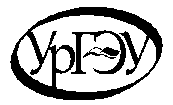 